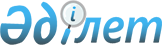 Павлодар қалалық мәслихатының 2009 жылғы 23 желтоқсандағы "Павлодар қаласының 2010 - 2012 жылдарға арналған бюджеті туралы" N 168/21 шешіміне өзгеріс енгізу туралы
					
			Күшін жойған
			
			
		
					Павлодар облысы Павлодар қалалық мәслихатының 2010 жылғы 30 қарашадағы N 77/28 шешімі. Павлодар облысы Павлодар қаласының Әділет басқармасында 2010 жылғы 06 желтоқсанда N 12-1-163 тіркелген. Күші жойылды - қолдану мерзімінің өтуіне байланысты (Павлодар облысы Павлодар қалалық мәслихатының 2014 жылғы 04 наурыздағы N 1-20/76 хатымен)      Ескерту. Күші жойылды - қолдану мерзімінің өтуіне байланысты (Павлодар облысы Павлодар қалалық мәслихатының 04.03.2014 N 1-20/76 хатымен).

      Қазақстан Республикасының Бюджет кодексінің 109-бабының 5-тармағына, Қазақстан Республикасының "Қазақстан Республикасындағы жергілікті мемлекеттік басқару және өзін-өзі басқару туралы" Заңының 6-бабы 1-тармағының 1)-тармақшасына сәйкес қалалық мәслихат ШЕШІМ ЕТЕДІ:



      1. Павлодар қалалық мәслихатының 2009 жылғы 23 желтоқсандағы "Павлодар қаласының 2010 - 2012 жылдарға арналған бюджеті туралы" N 168/21 шешіміне (4-сайланған 21–кезекті сессиясы), (нормативтік құқықтық актілерінің мемлекеттік тіркеу Тізілімінде N 12-1-148 болып тіркелген, 2010 жылғы 7 қаңтардағы "Сарыарқа Самалы" N 1 және 2010 жылғы 11 қаңтардағы "Версия" N 1 газеттерінде жарияланған), төмендегідей өзгеріс енгізілсін:



      Көрсетілген шешімнің 1 қосымшасы осы шешімнің қосымшасына сәйкес жаңа редакцияда жазылсын.



      2. Осы шешімнің орындалуын бақылау қалалық мәслихаттың тексеру комиссиясына жүктелсін.



      3. Осы шешім 2010 жылдың 1 қаңтарынан бастап қолданысқа енгізіледі.      Сессия төрағасы                            С. Гуляев      Қалалық мәслихаттың хатшысы                М. Желнов

Павлодар қалалық мәслихатының

2010 жылғы 30 қарашадағы   

N 77/28 шешіміне     

қосымша          Павлодар қаласының 2010 жылға арналған нақтыланған бюджеті
					© 2012. Қазақстан Республикасы Әділет министрлігінің «Қазақстан Республикасының Заңнама және құқықтық ақпарат институты» ШЖҚ РМК
				СанатыСанатыСанатыСанатыСомасы (мың теңге)СыныбыСыныбыСыныбыСомасы (мың теңге) Iшкi сыныбы Iшкi сыныбы Iшкi сыныбыСомасы (мың теңге)АтауыСомасы (мың теңге)123451. Кiрiстер286561151Салықтық түсімдер2077393201Табыс салығы81608602Жеке табыс салығы816086003Әлеуметтiк салық26244871Әлеуметтік салық262448704Меншiкке салынатын салықтар22861271Мүлiкке салынатын салықтар14476213Жер салығы3566604Көлiк құралдарына салынатын салық4817625Бірыңғай жер салығы8405Тауарларға, жұмыстарға және қызметтерге салынатын iшкi салықтар74685012Акциздер67719853Табиғи және басқа да ресурстарды пайдаланғаны үшiн түсетiн түсiмдер4966384Кәсiпкерлiк және кәсiби қызметтi жүргiзгенi үшiн алынатын алымдар1533135Ойын бизнесіне салық4656508Заңдық мәнді іс-әрекеттерді жасағаны және (немесе) оған уәкілеттігі бар мемлекеттік органдар немесе лауазымды адамдар құжаттар бергені үшін алынатын міндетті төлемдер2339571Мемлекеттік баж2339572Салықтық емес түсiмдер9908801Мемлекеттік меншіктен түсетін кірістер678675Мемлекет меншігіндегі мүлікті жалға беруден түсетін кірістер6786702Мемлекеттік бюджеттен қаржыландырылатын  мемлекеттік мекемелердің тауарларды (жұмыстарды, қызметтерді) өткізуінен түсетін түсімдер2041Мемлекеттік бюджеттен қаржыландырылатын  мемлекеттік мекемелердің тауарларды (жұмыстарды, қызметтерді) өткізуінен түсетін түсімдер20403Мемлекеттік бюджеттен қаржыландырылатын  мемлекеттік мекемелер ұйымдастыратын мемлекеттік сатып алуды өткізуден түсетін ақша түсімдері3961Мемлекеттік бюджеттен қаржыландырылатын  мемлекеттік мекемелер ұйымдастыратын мемлекеттік сатып алуды өткізуден түсетін ақша түсімдері39604Мемлекеттік бюджеттен қаржыландырылатын, сондай-ақ Қазақстан Республикасы Ұлттық Банкінің бюджетінен (шығыстар сметасынан) ұсталатын және қаржыландырылатын мемлекеттік мекемелер салатын айыппұлдар, өсімпұлдар, санкциялар, өндіріп алулар14031Мұнай секторы ұйымдарынан түсетін түсімдерді қоспағанда, мемлекеттік бюджеттен қаржыландырылатын, сондай-ақ Қазақстан Республикасы Ұлттық Банкінің бюджетінен (шығыстар сметасынан) ұсталатын және қаржыландырылатын мемлекеттік мекемелер салатын айыппұлдар, өсімпұлдар, санкциялар, өндіріп алулар140306Басқа да салықтық емес түсiмдер292181Басқа да салықтық емес түсiмдер292183Негізгі капиталды сатудан түсетін түсімдер243136201Мемлекеттік мекемелерге бекітілген мемлекеттік мүлікті сату9500981Мемлекеттік мекемелерге бекітілген  мемлекеттік мүлікті сату95009803Жердi және материалдық емес активтердi сату14812641Жерді сату14362642Материалдық емес активтерді сату450004Трансферттердің түсімдері535173302Мемлекеттiк басқарудың жоғары тұрған органдарынан түсетiн трансферттер53517332Облыстық бюджеттен түсетiн трансферттер5351733Функционалдық топФункционалдық топФункционалдық топФункционалдық топФункционалдық топСомасы (мың теңге) Кiшi функция Кiшi функция Кiшi функция Кiшi функцияСомасы (мың теңге)Бюджеттiк бағдарламалардың әкiмшiсiБюджеттiк бағдарламалардың әкiмшiсiБюджеттiк бағдарламалардың әкiмшiсiСомасы (мың теңге)БағдарламаБағдарламаСомасы (мың теңге)АтауыСомасы (мың теңге)1234562. Шығындар2826960601Жалпы сипаттағы мемлекеттiк қызметтер2701711Мемлекеттiк басқарудың жалпы функцияларын орындайтын өкiлдi, атқарушы және басқа органдар161651112Аудан (облыстық маңызы бар қала) мәслихатының аппараты19397001Аудан (облыстық маңызы бар қала) мәслихатының қызметін қамтамасыз ету жөніндегі қызметтер19397122Аудан (облыстық маңызы бар қала) әкімінің аппараты98564001Аудан (облыстық маңызы бар қала) әкімінің қызметін қамтамасыз ету жөніндегі қызметтер97724004Мемлекеттік органдарды материалдық–техникалық жарақтандыру840123Қаладағы аудан, аудандық маңызы бар қала, кент, ауыл (село), ауылдық (селолық) округ әкімінің аппараты43690001Қаладағы аудан, аудандық маңызы бар қаланың, кент, ауыл (село), ауылдық (селолық) округ әкімінің қызметін қамтамасыз ету жөніндегі қызметтер43290023Мемлекеттік органдарды материалдық-техникалық жарақтандыру4002Қаржылық қызмет79937452Ауданның (облыстық маңызы бар қаланың) қаржы бөлімі79937001Аудандық бюджетті орындау және коммуналдық меншікті (облыстық маңызы бар қала) саласындағы мемлекеттік саясатты іске асыру жөніндегі қызметтер41197003Салық салу мақсатында мүлікті бағалауды жүргізу2376004Біржолғы талондарды беру жөніндегі жұмысты және біржолғы талондарды іске асырудан сомаларды жинаудың толықтығын қамтамасыз етуді ұйымдастыру21515011Коммуналдық меншікке түскен мүлікті есепке алу, сақтау, бағалау және сату148495Жоспарлау және статистикалық қызмет28583453Ауданның (облыстық маңызы бар қаланың) экономика және бюджеттік жоспарлау бөлімі28583001Экономикалық саясатты, мемлекеттік жоспарлау жүйесін қалыптастыру және дамыту және аудандық (облыстық маңызы бар қаланы) басқару саласындағы мемлекеттік саясатты іске асыру жөніндегі қызметтер28511005Мемлекеттік органдарды материалдық-техникалық жарақтандыру7202Қорғаныс150141Әскери мұқтаждар15014122Аудан (облыстық маңызы бар қала) әкімінің аппараты15014005Жалпыға бірдей әскери міндетті атқару шеңберіндегі іс-шаралар1501403Қоғамдық тәртіп, қауіпсіздік, құқықтық, сот, қылмыстық-атқару қызметі421621Құқық қорғау қызметi42162458Ауданның (облыстық маңызы бар қаланың) тұрғын үй-коммуналдық шаруашылығы, жолаушылар көлігі және автомобиль жолдары бөлімі42162021Елдi мекендерде жол жүрісі қауiпсiздiгін қамтамасыз ету4216204Бiлiм беру66841951Мектепке дейiнгi тәрбие және оқыту2030293123Қаладағы аудан, аудандық маңызы бар қала, кент, ауыл (село), ауылдық (селолық) округ әкімінің аппараты72839004Мектепке дейінгі тәрбие ұйымдарын қолдау72839464Ауданның (облыстық маңызы бар қаланың) білім бөлімі1957454009Мектепке дейінгі тәрбие ұйымдарының қызметін қамтамасыз ету19574542Бастауыш, негізгі орта және жалпы орта білім беру3893115123Қаладағы аудан, аудандық маңызы бар қала, кент, ауыл (село), ауылдық (селолық) округ әкімінің аппараты14787005Ауылдық (селолық) жерлерде балаларды мектепке дейін тегін алып баруды және кері алып келуді ұйымдастыру14787464Ауданның (облыстық маңызы бар қаланың) білім бөлімі3878328003Жалпы білім беру3552377006Балаларға қосымша білім беру3259514Техникалық және кәсіптік, орта білімнен кейінгі білім беру29529464Ауданның (облыстық маңызы бар қаланың) білім бөлімі29529018Кәсіптік оқытуды ұйымдастыру295299Бiлiм беру саласындағы өзге де қызметтер731258464Ауданның (облыстық маңызы бар қаланың) білім бөлімі317797001Жергілікті деңгейде білім беру саласындағы мемлекеттік саясатты іске асыру жөніндегі қызметтер27469005Ауданның (облыстық маңызы бар қаланың) мемлекеттік білім беру мекемелер үшін оқулықтар мен оқу-әдiстемелiк кешендерді сатып алу және жеткізу110354007Аудандық (қалалық) ауқымдағы мектеп олимпиадаларын және мектептен тыс іс-шараларды өткiзу1897011Өңірлік жұмыспен қамту және кадрларды қайта даярлау стратегиясын іске асыру шеңберінде білім беру объектілерін күрделі, ағымды жөндеу178077467Ауданның (облыстық маңызы бар қаланың) құрылыс бөлімі413461037Білім беру объектілерін салу және реконструкциялау41346106Әлеуметтiк көмек және әлеуметтiк қамсыздандыру10314322Әлеуметтiк көмек973872123Қаладағы аудан, аудандық маңызы бар қала, кент, ауыл (село), ауылдық (селолық) округ әкімінің аппараты1473003Мұқтаж азаматтарға үйінде әлеуметтік көмек көрсету1473451Ауданның (облыстық маңызы бар қаланың) жұмыспен қамту және әлеуметтік бағдарламалар бөлімі971190002Еңбекпен қамту бағдарламасы242989005Мемлекеттік атаулы әлеуметтік көмек19000006Тұрғын үй көмегі42000007Жергілікті өкілетті органдардың шешімі бойынша мұқтаж азаматтардың жекелеген топтарына әлеуметтік көмек291080010Үйден тәрбиеленіп оқытылатын мүгедек балаларды материалдық қамтамасыз ету11000013Белгіленген тұрғылықты жері жоқ тұлғаларды әлеуметтік бейімдеу53802014Мұқтаж азаматтарға үйде әлеуметтiк көмек көрсету48344015Зейнеткерлер мен мүгедектерге әлеуметтiк қызмет көрсету аумақтық орталығы5907201618 жасқа дейінгі балаларға мемлекеттік жәрдемақылар9200017Мүгедектерді оңалту жеке бағдарламасына сәйкес, мұқтаж мүгедектерді міндетті гигиеналық құралдарымен қамтамасыз етуге және ымдау тілі мамандарының, жеке көмекшілердің қызмет көрсету36118019Ұлы Отан соғысындағы Жеңістің 65 жылдығына орай Ұлы Отан соғысының қатысушылары мен мүгедектеріне Тәуелсіз Мемлекеттер Достастығы елдері бойынша, Қазақстан Республикасының аумағы бойынша жол жүруін, сондай-ақ оларға және олармен бірге жүретін адамдарға Мәскеу, Астана қалаларында мерекелік іс-шараларға қатысуы үшін тамақтануына, тұруына, жол жүруіне арналған шығыстарын төлеуді қамтамасыз ету4426020Ұлы Отан соғысындағы Жеңістің 65 жылдығына орай Ұлы Отан соғысының қатысушылары мен мүгедектеріне, сондай-ақ оларға теңестірілген, оның ішінде майдандағы армия құрамына кірмеген, 1941 жылғы 22 маусымнан бастап 1945 жылғы 3 қыркүйек аралығындағы кезеңде әскери бөлімшелерде, мекемелерде, әскери-оқу орындарында әскери қызметтен өткен, запасқа босатылған (отставка), "1941 - 1945 жж. Ұлы Отан соғысында Германияны жеңгенi үшiн" медалімен немесе "Жапонияны жеңгені үшін" медалімен марапатталған әскери қызметшілерге, Ұлы Отан соғысы жылдарында тылда кемінде алты ай жұмыс істеген (қызметте болған) адамдарға біржолғы материалдық көмек төлеу154159464Ауданның (облыстық маңызы бар қаланың) білім бөлімі1209008Жергілікті өкілді органдардың шешімі бойынша білім беру ұйымдарының күндізгі оқу нысанында оқитындар мен тәрбиеленушілерді қоғамдық көлікте (таксиден басқа) жеңілдікпен жол жүру түрінде әлеуметтік қолдау12099Әлеуметтiк көмек және әлеуметтiк қамтамасыз ету салаларындағы өзге де қызметтер57560451Ауданның (облыстық маңызы бар қаланың) жұмыспен қамту және әлеуметтік бағдарламалар бөлімі57560001Жергілікті деңгейде халық үшін әлеуметтік бағдарламаларды жұмыспен қамтуды қамтамасыз етуді іске асыру саласындағы мемлекеттік саясатты іске асыру жөніндегі қызметтер53289011Жәрдемақыларды және басқа да әлеуметтік төлемдерді есептеу, төлеу мен жеткізу бойынша қызметтерге ақы төлеу1360022Мемлекеттік органдарды материалдық-техникалық жарақтандыру291107Тұрғын үй-коммуналдық шаруашылық35811051Тұрғын үй шаруашылығы2019631458Ауданның (облыстық маңызы бар қаланың) тұрғын үй-коммуналдық шаруашылығы, жолаушылар көлігі және автомобиль жолдары бөлімі15379003Мемлекеттік тұрғын үй қорының сақталуын ұйымдастыру15379467Ауданның (облыстық маңызы бар қаланың) құрылыс бөлімі2004252003Мемлекеттік коммуналдық тұрғын үй қорының тұрғын үй құрылысы және (немесе) сатып алу514061004Инженерлік коммуникациялық инфрақұрылымды дамыту, жайластыру және (немесе) сатып алу898261019Тұрғын үй салу5919302Коммуналдық шаруашылық1005844123Қаладағы аудан, аудандық маңызы бар қала, кент, ауыл (село), ауылдық (селолық) округ әкімінің аппараты2788014Елді мекендерді сумен жабдықтауды ұйымдастыру2788458Ауданның (облыстық маңызы бар қаланың) тұрғын үй-коммуналдық шаруашылығы, жолаушылар көлігі және автомобиль жолдары бөлімі1003056012Сумен жабдықтау және су бөлу жүйесінің қызмет етуі53787028Коммуналдық шаруашылығын дамыту47305030Өңірлік жұмыспен қамту және кадрларды қайта даярлау стратегиясын іске асыру шеңберінде инженерлік коммуникациялық инфрақұрылымды жөндеу және елді-мекендерді көркейту616580032Өңірлік жұмыспен қамту және кадрларды қайта даярлау стратегиясын іске асыру шеңберінде инженерлік коммуникациялық инфрақұрылымды дамыту және елді-мекендерді көркейту2853843Елді мекендерді көркейту555630123Қаладағы аудан, аудандық маңызы бар қала, кент, ауыл (село), ауылдық (селолық) округ әкімінің аппараты8026008Елді мекендерде көшелерді жарықтандыру3967009Елді мекендердің санитариясын қамтамасыз ету2020011Елді мекендерді абаттандыру мен көгалдандыру2039458Ауданның (облыстық маңызы бар қаланың) тұрғын үй-коммуналдық шаруашылығы, жолаушылар көлігі және автомобиль жолдары бөлімі547604015Елдi мекендердегі көшелердi жарықтандыру150240016Елдi мекендердiң санитариясын қамтамасыз ету128287017Жерлеу орындарын күтiп-ұстау және туысы жоқтарды жерлеу21638018Елдi мекендердi абаттандыру және көгалдандыру24743908Мәдениет, спорт, туризм және ақпараттық кеңістiк8248331Мәдениет саласындағы қызмет194512123Қаладағы аудан, аудандық маңызы бар қала, кент, ауыл (село), ауылдық (селолық) округ әкімінің аппараты1463006Жергілікті деңгейде мәдени-демалыс жұмыстарын қолдау1463455Ауданның (облыстық маңызы бар қаланың) мәдениет және тілдерді дамыту бөлімі193049003Мәдени-демалыс жұмысын қолдау1930492Спорт132968465Ауданның (облыстық маңызы бар қаланың) дене шынықтыру және спорт бөлімі132968006Аудандық (облыстық маңызы бар қалалық) деңгейде спорттық жарыстар өткiзу131129007Әртүрлi спорт түрлерi бойынша аудан (облыстық маңызы бар қала) құрама командаларының мүшелерiн дайындау және олардың облыстық спорт жарыстарына қатысуы18393Ақпараттық кеңiстiк115051455Ауданның (облыстық маңызы бар қаланың) мәдениет және тілдерді дамыту бөлімі80193006Аудандық (қалалық) кiтапханалардың жұмыс iстеуi74330007Мемлекеттік тілді және Қазақстан халықтарының басқа да тілдерін дамыту5863456Ауданның (облыстық маңызы бар қаланың) ішкі саясат бөлімі34858002Газеттер мен журналдар арқылы мемлекеттік ақпараттық саясат жүргізу жөніндегі қызметтер13144005Телерадио хабарларын тарату арқылы мемлекеттік ақпараттық саясатты жүргізу жөніндегі қызметтер217149Мәдениет, спорт, туризм және ақпараттық кеңiстiктi ұйымдастыру жөнiндегi өзге де қызметтер382302455Ауданның (облыстық маңызы бар қаланың) мәдениет және тілдерді дамыту бөлімі48866001Жергілікті деңгейде тілдерді және мәдениетті дамыту саласындағы мемлекеттік саясатты іске асыру жөніндегі қызметтер10922004Өңірлік жұмыспен қамту және кадрларды қайта даярлау стратегиясын іске асыру шеңберінде мәдениет объектілерін күрделі, ағымды жөндеу37944456Ауданның (облыстық маңызы бар қаланың) ішкі саясат бөлімі29277001Жергілікті деңгейде ақпарат, мемлекеттілікті нығайту және азаматтардың әлеуметтік сенімділігін қалыптастыру саласында мемлекеттік саясатты іске асыру жөніндегі қызметтер11712003Жастар саясаты саласындағы өңірлік бағдарламаларды iске асыру17565465Ауданның (облыстық маңызы бар қаланың) дене шынықтыру және спорт бөлімі304159001Жергілікті деңгейде дене шынықтыру және спорт саласындағы мемлекеттік саясатты іске асыру жөніндегі қызметтер7900003Өңірлік жұмыспен қамту және кадрларды қайта даярлау стратегиясын іске асыру шеңберінде спорт объектілерін күрделі, ағымды жөндеу29625909Отын–энергетика кешені және жер қойнауын пайдалану6106009Отын–энергетика кешені және жер қойнауын пайдалану саласындағы өзге де қызметтер610600467Ауданның (облыстық маңызы бар қаланың) құрылыс бөлімі610600009Жылу-энергетикалық жүйені дамыту61060010Ауыл, су, орман, балық шаруашылығы, ерекше қорғалатын табиғи аумақтар, қоршаған ортаны және жануарлар дүниесін қорғау, жер қатынастары968691Ауыл шаруашылығы24710453Ауданның (облыстық маңызы бар қаланың) экономика және бюджеттік жоспарлау бөлімі377099Республикалық бюджеттен берілетін нысаналы трансферттер есебінен ауылдық елді мекендер саласының мамандарын әлеуметтік қолдау шараларын іске асыру377467Ауданның (облыстық маңызы бар қаланың) құрылыс бөлімі1000010Ауыл шаруашылығы объектілерін дамыту1000474Ауданның (облыстық маңызы бар қаланың) ауыл шаруашылығы және ветеринария бөлімі23333001Жергілікті деңгейде ауыл шаруашылығы және ветеринария саласындағы мемлекеттік саясатты іске асыру жөніндегі қызметтер9138004Мемлекеттік органдарды материалдық-техникалық жарақтандыру200007Қаңғыбас иттер мен мысықтарды аулауды және жоюды ұйымдастыру139952Су шаруашылығы41521467Ауданның (облыстық маңызы бар қаланың) құрылыс бөлімі41521012Су шаруашылығының объектілерін дамыту415216Жер қатынастары25900463Ауданның (облыстық маңызы бар қаланың) жер қатынастары бөлімі25900001Аудан (облыстық маңызы бар қала) аумағында жер қатынастарын реттеу саласындағы мемлекеттік саясатты іске асыру жөніндегі қызметтер259009Ауыл, су, орман, балық шаруашылығы және қоршаған ортаны қорғау мен жер қатынастары саласындағы өзге де қызметтер4738474Ауданның (облыстық маңызы бар қаланың) ауыл шаруашылығы және ветеринария бөлімі4738013Эпизоотияға қарсы іс-шаралар жүргізу473811Өнеркәсіп, сәулет, қала құрылысы және құрылыс қызметі449422Сәулет, қала құрылысы және құрылыс қызметі44942467Ауданның (облыстық маңызы бар қаланың) құрылыс бөлімі17984001Жергілікті деңгейде құрылыс саласындағы мемлекеттік саясатты іске асыру жөніндегі қызметтер17984468Ауданның (облыстық маңызы бар қаланың) сәулет және қала құрылысы бөлімі26958001Жергілікті деңгейде сәулет және қала құрылысы саласындағы мемлекеттік саясатты іске асыру жөніндегі қызметтер9956003Ауданның қала құрылысы даму аумағын және елді мекендердің бас жоспарлары схемаларын әзірлеу1700212Көлiк және коммуникация13926791Автомобиль көлiгi708440123Қаладағы аудан, аудандық маңызы бар қала, кент, ауыл (село), ауылдық (селолық) округ әкімінің аппараты2607013Аудандық маңызы бар қалаларда, кенттерде, ауылдарда (селоларда), ауылдық (селолық) округтерде автомобиль жолдарының жұмыс істеуін қамтамасыз ету2607458Ауданның (облыстық маңызы бар қаланың) тұрғын үй-коммуналдық шаруашылығы, жолаушылар көлігі және автомобиль жолдары бөлімі705833023Автомобиль жолдарының жұмыс істеуін қамтамасыз ету7058339Көлiк және коммуникациялар саласындағы өзге де қызметтер684239123Қаладағы аудан, аудандық маңызы бар қала, кент, ауыл (село), ауылдық (селолық) округ әкімінің аппараты57852020Өңірлік жұмыспен қамту және кадрларды қайта даярлау стратегиясын іске асыру шеңберінде елді-мекендер көшелерін жөндеу және ұстау57852458Ауданның (облыстық маңызы бар қаланың) тұрғын үй-коммуналдық шаруашылығы, жолаушылар көлігі және автомобиль жолдары бөлімі626387008Өңірлік жұмыспен қамту және кадрларды қайта даярлау стратегиясын іске асыру шеңберінде аудандық маңызы бар автомобиль жолдарын, қала және елді-мекендер көшелерін жөндеу және ұстау533325024Кентiшiлiк (қалаiшiлiк) және ауданiшiлiк қоғамдық жолаушылар тасымалдарын ұйымдастыру9306213Басқалар1136263Кәсiпкерлiк қызметтi қолдау және бәсекелестікті қорғау15921469Ауданның (облыстық маңызы бар қаланың) кәсіпкерлік бөлімі15921001Жергілікті деңгейде кәсіпкерлік пен өнеркәсіпті дамыту саласындағы мемлекеттік саясатты іске асыру жөніндегі қызметтер10958003Кәсіпкерлік қызметті қолдау49639Басқалар97705452Ауданның (облыстық маңызы бар қаланың) қаржы бөлімі18115012Ауданның (облыстық маңызы бар қаланың) жергілікті атқарушы органының резерві18115458Ауданның (облыстық маңызы бар қаланың) тұрғын үй-коммуналдық шаруашылығы, жолаушылар көлігі және автомобиль жолдары бөлімі79590001Жергілікті деңгейде тұрғын үй-коммуналдық шаруашылығы, жолаушылар көлігі және автомобиль жолдары саласындағы мемлекеттік саясатты іске асыру жөніндегі қызметтер7959015Трансферттер135619781Трансферттер13561978452Ауданның (облыстық маңызы бар қаланың) қаржы бөлімі13561978006Нысаналы пайдаланылмаған (толық пайдаланылмаған) трансферттерді қайтару107040007Бюджеттік алулар13236964020Бюджет саласындағы еңбекақы төлеу қорының өзгеруіне байланысты жоғары тұрған бюджеттерге берілетін ағымдағы нысаналы трансферттер2179743. Таза бюджеттік кредиттеу2643Бюджеттік кредиттер267310Ауыл, су, орман, балық шаруашылығы, ерекше қорғалатын табиғи аумақтар, қоршаған ортаны және жануарлар дүниесін қорғау, жер қатынастары26731Ауыл шаруашылығы2673453Ауданның (облыстық маңызы бар қаланың) экономика және бюджеттік жоспарлау бөлімі2673006Ауылдық елді мекендердің әлеуметтік саласының мамандарын әлеуметтік қолдау шараларын іске асыру үшін бюджеттік кредиттер2673Бюджеттік кредиттерді өтеу305Бюджеттік кредиттерді өтеу3001Бюджеттік кредиттерді өтеу301Мемлекеттік бюджеттен берілген бюджеттік кредиттерді өтеу304. Қаржы активтерiмен операциялар бойынша сальдо05. Бюджет тапшылығы (профициті)3838666. Бюджет тапшылығын қаржыландыру (профицитін пайдалану)-383866соның iшiнде7Қарыздар түсімі32767301Мемлекеттік ішкі қарыздар3276732Қарыз алу келісім шарттары32767316Қарыздарды өтеу7300801Қарыздарды өтеу730080452Ауданның (облыстық маңызы бар қаланың) қаржы бөлімі730080008Жергілікті атқарушы органның жоғары тұрған бюджет алдындағы борышын өтеу7300808Бюджет қаражаттарының пайдаланылатын қалдықтары1854101Бюджет қаражатының қалдықтары185411Бюджет қаражатының бос қалдықтары18541